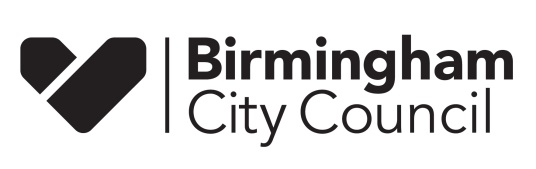 Dear Sir/ Madam,Spring Hill Landscape DesignAs part of the Dudley Road Transport Improvements (www.birmingham.gov.uk/dudleyrd) we are planning to make changes to areas of grass, trees and plants, and to create new green spaces. We would like to know what you think about our proposals for this planting work.The transport improvements mean that some trees and plants need to be removed between Spring Hill Canal Bridge/Clissold Passage and the A4540 Middleway, to allow us to build the segregated cycle paths. We will keep as many of the existing trees as possible, but the tree root structures and soil depth mean that it is not possible to keep them all or to move and replant existing trees.The landscape proposal has six parts:Creation of a new pedestrian space, including plants and trees, on a section of Northbrook Street.Tree planting in front of St Patrick’s School.New grass and planting on the north-eastern corner of Western Road/Dudley Road junction.New grass and planting at Spring Hill canal bridge, next to the new footbridge and canal accessTree and wildflower planting on the northern side of Spring Hill between Spring Hill Canal Bridge/Clissold Passage and Ellen Street, in front of houses.Tree and wildflower planting on the southern side of Spring Hill (opposite Tesco).You can find more details of the proposals, including maps, and have your say at www.birminghambeheard.org.uk/economy/springhill.Have your sayWe want to hear from people in the community; please tell us what you think of these new proposals for your area.The consultation will open on Monday 17 January and run until Monday 7 February 2022.Full details of the proposals can be viewed online via the Birmingham City Council Be Heard website: www.birminghambeheard.org.uk/economy/springhill.If you do not have access to the internet and would like to see the plans, we can arrange to post paper copies to you.Please contact us by email at transport.projects@birmingham.gov.uk or telephone 07548 713297. Please contact us with any comments by Monday 7 February 2022.What happens next?We plan to start planting the new trees early 2022 before any trees are removed, to allow a growing season for the new saplings to be establishedYours faithfully,The Spring Hill Landscape Design TeamPhilip EdwardsYour Reference:Barford Estate ImprovementsAssistant Director Transportation and ConnectivityOur Reference:CA-02715/BE City CouncilTelephone: 07548 713297PO Box 16719Facsimile:0121 303 6379Birmingham B2 2GAemail:transport.projects@birmingham.gov.uk             